PREMIUM LISTThis premium available on-line http://rmiwa.org/specialty-show-and-performance-trials/ Early entries close on August 29, 2018 at 5:00 p.m.  at the Field Trial Secretary’s addressDay of trial entries close at 7:30 am the day of the trial at the FTS desk.(Substitutions by the same owner will be allowed by Roll Call the day of the trial)ASFA SANCTIONEDSPECIALTY LURE TRIALREGION 3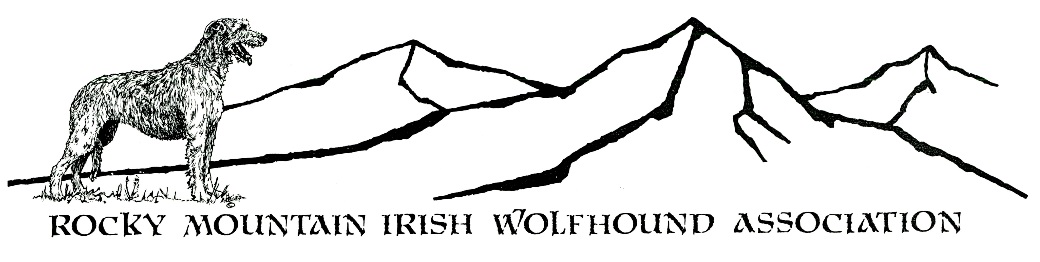 SATURDAY September 2, 2017Edwards’ Coursing Field3034 Crazy Horse RoadCheyenne, WYEntry Fees:Early entry: $20.00 for first hound, $12.00 each add'l hound-same owner.Day of Trial entry: $25.00 per hound Non-Regular stakes (Breeder, Kennel, Bench CH) $5.00 per unitPayments via PayPal acceptedPlease add $2 to the entry fees and send to Treasurer@RMIWA.orgSend a copy of the PayPal receipt along with your entries to the Field Trial Secretary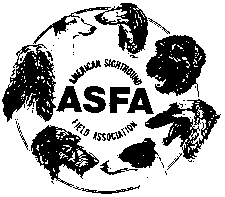 Permission has been granted by the American Sighthound Field Association for the holding of this event under American Sighthound Field Association Rules and Regulations.Audrey Silverstein, ChairmanASFA Scheduling CommitteeROCKY MOUNTAIN IRISH WOLFHOUND ASSOCIATIONOFFICERS AND DIRECTORSPresident:  Denise Shorey		Treasurer: Kathy EdwardsVice President: Michelle Storer-Fujiwara	Secretary: Shawna StoneBrd. of Dir.: Jody Bryan, Michael Hussey, Connie Smalley, Kim UnderwoodJUDGES and their assignmentsIrish WolfhoundsFrank Cassano,	PO Box 235, La Salle, CO 80645Claudia Miller, 8205 WQ. 67th Place, Arvada, CO 80004FIELD COMMITTEEField Chairman George Stone, 6620 Finecrest Dr, Colorado Springs, CO 80923 azendogtraining@gmail.com 719-499-7855 (cell) Field Secretary	  Kathy Dykstra 1530 County Rd. 259, Rifle, CO 81650 kathy@crimsonwireless.com  970-625-3865(H) 970-319-5435(C)Lure Operator – Leonard LutyRIBBON PRIZES & TROPHIESFirst Place  Blue Rosette   Second Place   Red Rosette   Third Place   Yellow Rosette Fourth Place  White Rosette  NBQ  Green Rosette Best of Breed   Purple & Gold Rosette      Best Single stake winner Navy/gold ribbonAll trophies offered by the RMIWA and its generous donorsBest of Breed: Lg. Jewelry Box Celtic Knot w/ Dogs offered by: Stu & Kathy DykstraKennel Stake: Glass Treat Jar offered by: Mariellen DentinoBreeder Stake: Glass Treat Jar offered by: Jill BrysonHighest Bench Champion Stake: Glass Treat Jar offered by: Stu & Kathy Dykstra1st Place All Stakes: Pint logo glass.  2nd-NBQ All Stakes: RMIWA logo glassOpen Stake trophies offered by Michael HusseyFCh Stake trophies offered by Mariellen DentinoVeteran Stake trophies offered by Jill BrysonSingle Stake trophies offered by Jill BrysonPerpetual TrophiesBest of Breed: Bronze IW Sculpture on Wood Base - Donated by Kathy & Stu Dykstra Memory Book of Past BOB winners - Multiple donorsChallenge TrophiesOpen 1st place: Silver-plate Bowl on Wood Base - Prairie Creek Trophy - Jim & Connie SmalleyField Champion 1st place: Silver-plate Bowl on Wood Base - Tralen Trophy – Tracey & Leonard LutyVeteran 1st place: Trophy– Rockhart Noor Trophy – Shelley & Tom HoodTRIAL HOURS6:30AM until completed. Day of Trial entries close at 7:30 a.m. Roll call: at 8:00 AM.Only purebred Irish Wolfhounds may be entered in the regular stakes in ASFA lure field trials. All hounds must be not less than one year old on the day of the trial. All entries in the regular stakes shall be individually registered with the American Kennel Club (ILP and PAL included), an ASFA-recognized foreign, or ASFA Board approved registry. REGULAR STAKES OFFERED:OPEN STAKE:  Any eligible Irish Wolfhounds excluding ASFA Field Champions of record. FIELD CHAMPION STAKE:  Any ASFA Field Champion Irish Wolfhounds.VETERAN STAKE: Any eligible Irish Wolfhounds whose age is at least five years.SINGLE STAKE: Any eligible Irish Wolfhound including those disqualified to run in other stakes. Each hound runs alone. Not eligible for Best of Breed or Best in Field. Hounds are eligible to earn TCP and CPX titles from the Singles stake. Limited breeds are not eligible for these titles.The entry for each hound entering the Open or Veteran stake for the first time MUST include a completed & signed ASFA Certification Form or Waiver Form (with proof of title) and a copy of the hound’s registration certificate. Each hound entered in the Singles stake for the first time must include copy of the hound’s registration certificate.ENTRIES WILL NOT BE ACKNOWLEDGED BY MAIL OR TELEPHONE. LATE, INCOMPLETE, UNSIGNED OR CONDITIONAL ENTRIES WILL NOT BE ACCEPTED.NON-REGULAR STAKESKENNEL STAKE: An entry shall consist of two Irish Wolfhounds, designated at time of entry, in one of the regular stakes being owned and kenneled by the same person. BREEDER STAKE: Designated at time of entry, two Irish wolfhounds bred by the same individual. BENCH CHAMPION: For any Irish Wolfhound with proof on file with the ASFA of a conformation champion title from the AKC, CKC or both or a conformation grand champion title from the UKC. To enter this stake, the owner must attach a copy of the hound's show championship certificate to the entry form.CONDITIONS OF ENTRY: All entries must be one year or older on the day of the trial.   Stakes will be split into flights by public random draw if the entry in any regular stake is 20 or more.  Bitches in season, lame hounds and hounds with breed disqualifications will be excused at roll call.   Spayed, neutered, monorchid or cryptorchid hounds without breed disqualifications may be entered. Hounds with breed disqualifications are not eligible to enter  Hounds not present at the time of roll call will be scratched.  All hounds will run twice, in trios if possible or braces (except in the Single Stake), unless excused, dismissed or disqualified.Please Contact George Stone - Field Trial Chairman about Certification RunsREFUND POLICY - Refunds will be allowed for lame hounds, bitches in season and breed disqualifications as determined at the trial inspection. Full refunds are allowed for entries cancelled for any reason prior to the EARLY entry closing date and time.GENERAL INFORMATION and POLICIES: A penalty of $5.00 will be assessed for any loose hound not competing in the course in progress. Battery powered continuous loop machine will be used. Lure will consist of white plastic strips or a combination of black and white plastic strips.  Back-up equipment will be available. BRING WATER AND SHADE FOR YOUR HOUNDS. No porta-potty or bathrooms on site. WARNING: It is advised that all hounds entered be in top physical condition due to the altitude and rigorous conditions of the course. ALL HOUNDS RUN AT THE OWNER’S SOLE RISK.COURSE PLAN:   The RMIWA reserves the right to alter the course diagram ONLY as required by weather and/or field conditions on the day of the trial.        690 yards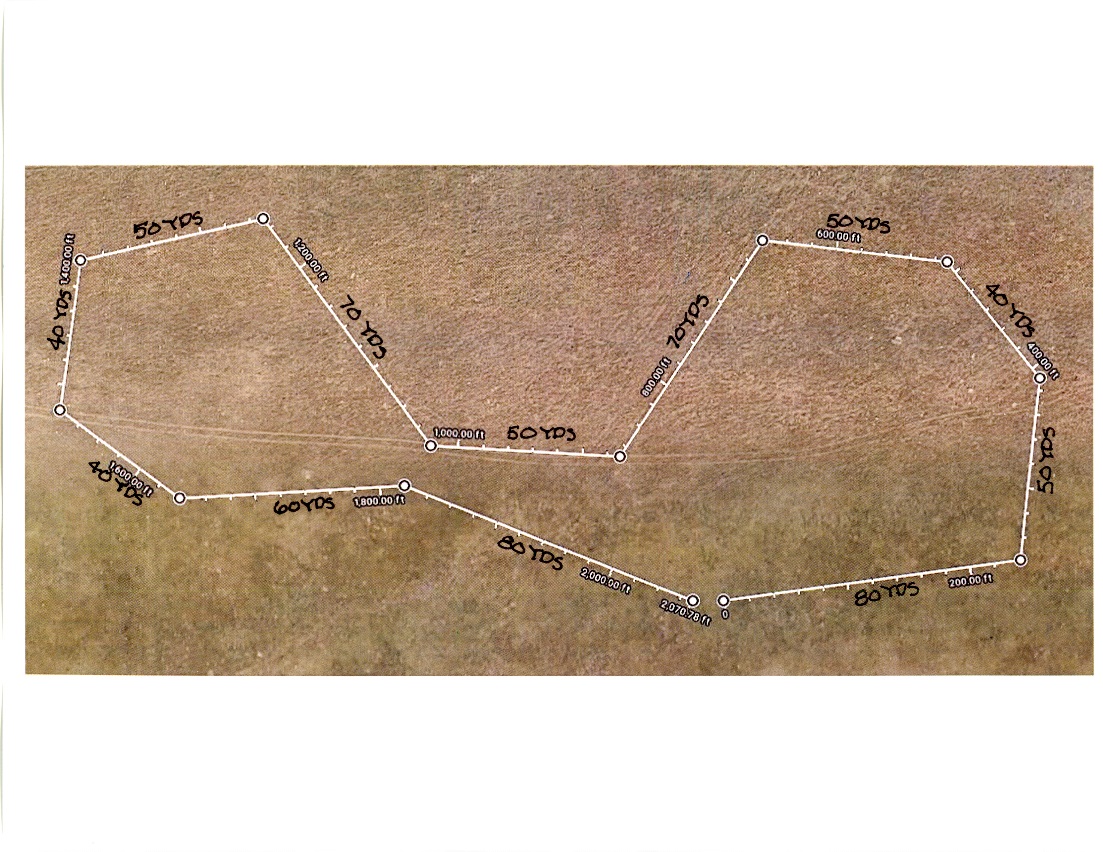 ____________________________________________Directions to Trial SiteFrom I-25 North or South: Just North of Cheyenne, WY on I-25, go to Exit 16 Horsecreek Rd. Turn right (east) on Horsecreek Road (this changes into Iron Mountain Rd). Cross Yellowstone Road. Then turn North (left) on Powderhouse Road (dirt road) which is 2 ½ miles from I-25.Go North on Powderhouse Road 0.5 miles to Sitting Bull. Turn right (east) on Sitting Bull (0.4 miles) to Empire. Turn left (north) on Empire and go 0.8 miles (curving to the right as Empire turns into Crazy Horse) to the entry gate on the left.Veterinarian in vicinity: Avenues Pet Clinic, 5520 Yellowstone Rd 307-778-3007 24/7 emergency care.Directions to Vet Clinic from Trial SiteFrom Powderhouse Road go west to Yellowstone. Turn left or south on Yellowstone stay on it past Vandehei through the signal. Past the Qwest bldg. to Carlson. Clinic is ½ block south of Carlson on right (west) side with a yellow pig with flowers in front and next to Big O Tire.                     ________________________________________________Please come to the:RMIWA Specialty Show and Obedience TrialAugust 31, 2018Island Grove Regional ParkGreeley, CO Show Secretary: Jan D Curtis2837 W 49th Street -- Evans CO 80620-9516Phone / Fax: (970) 339 3272JDC_ShowSecretary@msn.com OFFICIAL AMERICAN SIGHTHOUND FIELD ASSOCIATION ENTRY FORMROCKY MOUNTAIN IRISH WOLFHOUND ASSOCIATIONSATURDAY, September 1, 2018Early entries close Wed. August 29, 2018 at 5:00 p.m.$20.00 for 1st dog, $12.00 ea. add’l dog same owner. $5.00 Non-Regular Stakes  Day of Trial entries close at Roll Call on the day of the trial, $25.00 per dog.Make checks payable in US funds to RMIWA and mail with entry to:Kathy Dykstra 1530 County Rd. 259, Rifle, CO 81650 Fee Paid  ______	The Field Secretary cannot accept conditional, unsigned, incomplete or unpaid entries; please check your completed entry carefully.I CERTIFY that I am the actual owner of this dog, or that I am the duly authorized agent of the actual owner whose name I have entered above. In consideration of the acceptance of this entry and the opportunity to have this dog judged and to win prize money, ribbons, or trophies, I (we) agree to abide by the rules and regulations of the American Sighthound Field Association in effect at the time of this lure field trial, and by any additional rules and regulations appearing in the premium list for this lure field trial. I (we) agree that the club holding this lure field trial has the right to refuse this entry for cause, which the club shall deem to be sufficient. I (we) agree to hold this club, its members, directors, governors, officers, agents or other functionaries, any employees of the aforementioned parties and the owner(s) of the trial premises or grounds harmless from any claim for loss or injury which may be alleged to have been caused directly or indirectly to any person or thing by the act of this dog while in or upon the lure field trial premises or grounds or near any entrance thereto and I (we) personally assume all responsibility and liability for any such claim, and I (we) further agree to hold the aforementioned parties harmless from any claim loss of this dog by disappearance, theft damage or injury be caused or alleged to be caused by the negligence of the club or any of the aforementioned parties or by the negligence of any person or any other cause or causes. I (we) certify and represent that the dog entered is not a hazard to person or other dogs. This entry is submitted for acceptance of the forgoing representations and agreements.SIGNATURE of owner or his agent duly authorized to make this entry _____________________________________________			EF-A ~ rev 07-12 ©OFFICIAL AMERICAN SIGHTHOUND FIELD ASSOCIATION ENTRY FORMROCKY MOUNTAIN IRISH WOLFHOUND ASSOCIATIONSATURDAY, September 1, 2018Early entries close Wed. August 29, 2018 at 5:00 p.m.$20.00 for 1st dog, $12.00 ea. add’l dog same owner. $5.00 Non-Regular Stakes  Day of Trial entries close at Roll Call on the day of the trial, $25.00 per dog.Make checks payable in US funds to RMIWA and mail with entry to:Kathy Dykstra 1530 County Rd. 259, Rifle, CO 81650 Fee Paid  ______	The Field Secretary cannot accept conditional, unsigned, incomplete or unpaid entries; please check your completed entry carefully.I CERTIFY that I am the actual owner of this dog, or that I am the duly authorized agent of the actual owner whose name I have entered above. In consideration of the acceptance of this entry and the opportunity to have this dog judged and to win prize money, ribbons, or trophies, I (we) agree to abide by the rules and regulations of the American Sighthound Field Association in effect at the time of this lure field trial, and by any additional rules and regulations appearing in the premium list for this lure field trial. I (we) agree that the club holding this lure field trial has the right to refuse this entry for cause, which the club shall deem to be sufficient. I (we) agree to hold this club, its members, directors, governors, officers, agents or other functionaries, any employees of the aforementioned parties and the owner(s) of the trial premises or grounds harmless from any claim for loss or injury which may be alleged to have been caused directly or indirectly to any person or thing by the act of this dog while in or upon the lure field trial premises or grounds or near any entrance thereto and I (we) personally assume all responsibility and liability for any such claim, and I (we) further agree to hold the aforementioned parties harmless from any claim loss of this dog by disappearance, theft damage or injury be caused or alleged to be caused by the negligence of the club or any of the aforementioned parties or by the negligence of any person or any other cause or causes. I (we) certify and represent that the dog entered is not a hazard to person or other dogs. This entry is submitted for acceptance of the forgoing representations and agreements.SIGNATURE of owner or his agent duly authorized to make this entry _____________________________________________			EF-A ~ rev 07-12 ©AMERICAN SIGHTHOUND FIELD ASSOCIATION HOUND CERTIFICATIONRule effective October 1, 1994: Ch. V, Sec. 4 (a) OPEN STAKE: To be eligible to enter the open stake, a hound must have been certified by a licensed judge within the year preceding the closing date for the entry or have previously competed in the Open Stake.  This eligibility requirement also applies to a hound entered in the Limited or Veteran Stake, which has not competed in Open previously. Please complete this portion of this form and attach it to the entry form for the hound’s first entry, including an entry for a Fun Trial.Registered Name of Hound:			Registration Number:	_________________________ Breed:		Registered Owner’s Name:			I hereby certify that on (date) __________________, the above named hound completed a lure course of at least 500 yards, running with another hound of the same breed (or another breed with a similar running style).  During the course the above named hound showed no inclination to interfere with the other hound. I further certify that I am a licensed judge for the ASFA.Name of Licensed Judge:	_______________________________________________		Signature:__________________________________________ Date:  ___________________	I hereby certify that the hound running in the certification course is the hound identified above and that information provided on this form is true and correct.Signature: _____________________________________________ Date: _________________	Owner or Authorized Agent of HoundThis certification form must be attached to the entry form the first time this hound is entered in an open, limited, or veteran stake. Any hound entered in open, limited, or veteran (as a first time entered hound), which has not been certified, shall be declared ineligible by the records coordinator and shall forfeit any points and placements awarded.PLEASE RETAIN A COPY FOR YOUR RECORDS.AMERICAN SIGHTHOUND FIELD ASSOCIATIONHOUND CERTIFICATION WAIVERWaiver of Requirement: This requirement will be waived for a hound that has earned a lure coursing or racing title from another recognized organization, if such title requires competition, and if a waiver for such title has been approved by the ASFA, or a CKC Hound Certification Form. If your hound qualifies for a waiver, complete this portion of this form and attach it to your entry form. Proof of waivers must accompany this certification form.Registered Name of Hound:		Registration Number:	_________________________ Breed:		Registered Owner’s Name:			CKC:	FCH	FCHX		CWA:	ARX	TRP	SRA	DPCAKC:	QC	SC	FC	LGRA:	GRC	NAWRA:	RCH	SRWRA: 	CR	WRCH 		NOTRA:	ORC	OTR	SORC	SORHound Certification previously submitted.I hereby certify that the hound identified above has completed the requirements for the title indicated above (or that the required Certification was previously submitted) and that the information provided on this form is true and correct.Signature: _______________________________________________ Date: 			Owner or Authorized Agent of HoundSec-06 rev 03/11©Breed: IRISH WOLFHOUNDCall Name:Call Name:Call Name:Registered Name of Hound:Registered Name of Hound:Registered Name of Hound:Registered Name of Hound:Stake Open     FCH     Veteran    Single    LimitedStake Open     FCH     Veteran    Single    LimitedAdditional Stakes:  Kennel Breeder BenchAdditional Stakes:  Kennel Breeder Bench                            Registration Number:  (please write in registering body before number)                                        Registration Number:  (please write in registering body before number)                                        Registration Number:  (please write in registering body before number)                                        Registration Number:  (please write in registering body before number)             If possible, please separate my hounds Date ofBirth:Sex:            Dog       BitchSex:            Dog       BitchName of actual owner(s):Name of actual owner(s):Name of actual owner(s):Name of actual owner(s):Address:Address:Phone: Phone: City:City:State:Zip:E-Mail (Optional):E-Mail (Optional):(Optional) Region of Residence: (Optional) Region of Residence: Check if this is the first ASFA trial for this hound. Attach a Hound Certification or waiver if entered in Open, Veterans, Limited.Check if this is a first time entry, a copy of the official Registration of this hound must accompany this entry unless NGA.Check if this is the first ASFA trial for this hound. Attach a Hound Certification or waiver if entered in Open, Veterans, Limited.Check if this is a first time entry, a copy of the official Registration of this hound must accompany this entry unless NGA.Check if this is the first ASFA trial for this hound. Attach a Hound Certification or waiver if entered in Open, Veterans, Limited.Check if this is a first time entry, a copy of the official Registration of this hound must accompany this entry unless NGA.Check if this is the first ASFA trial for this hound. Attach a Hound Certification or waiver if entered in Open, Veterans, Limited.Check if this is a first time entry, a copy of the official Registration of this hound must accompany this entry unless NGA.Check if any information has changed since the last ASFA trial entry. Regarding Check if any information has changed since the last ASFA trial entry. Regarding Check if any information has changed since the last ASFA trial entry. Regarding Check if any information has changed since the last ASFA trial entry. Regarding Check if this hound has been dismissed within the last 6 trials entered. Must be marked in order to qualify for a “clean” trial requirement.Check if this hound has been dismissed within the last 6 trials entered. Must be marked in order to qualify for a “clean” trial requirement.Check if this hound has been dismissed within the last 6 trials entered. Must be marked in order to qualify for a “clean” trial requirement.Check if this hound has been dismissed within the last 6 trials entered. Must be marked in order to qualify for a “clean” trial requirement.Breed: IRISH WOLFHOUNDCall Name:Call Name:Call Name:Registered Name of Hound:Registered Name of Hound:Registered Name of Hound:Registered Name of Hound:Stake Open     FCH     Veteran    Single    LimitedStake Open     FCH     Veteran    Single    LimitedAdditional Stakes:  Kennel Breeder BenchAdditional Stakes:  Kennel Breeder Bench                            Registration Number:  (please write in registering body before number)                                        Registration Number:  (please write in registering body before number)                                        Registration Number:  (please write in registering body before number)                                        Registration Number:  (please write in registering body before number)             If possible, please separate my hounds Date ofBirth:Sex:            Dog       BitchSex:            Dog       BitchName of actual owner(s):Name of actual owner(s):Name of actual owner(s):Name of actual owner(s):Address:Address:Phone: Phone: City:City:State:Zip:E-Mail (Optional):E-Mail (Optional):(Optional) Region of Residence: (Optional) Region of Residence: Check if this is the first ASFA trial for this hound. Attach a Hound Certification or waiver if entered in Open, Veterans, Limited.Check if this is a first time entry, a copy of the official Registration of this hound must accompany this entry unless NGA.Check if this is the first ASFA trial for this hound. Attach a Hound Certification or waiver if entered in Open, Veterans, Limited.Check if this is a first time entry, a copy of the official Registration of this hound must accompany this entry unless NGA.Check if this is the first ASFA trial for this hound. Attach a Hound Certification or waiver if entered in Open, Veterans, Limited.Check if this is a first time entry, a copy of the official Registration of this hound must accompany this entry unless NGA.Check if this is the first ASFA trial for this hound. Attach a Hound Certification or waiver if entered in Open, Veterans, Limited.Check if this is a first time entry, a copy of the official Registration of this hound must accompany this entry unless NGA.Check if any information has changed since the last ASFA trial entry. Regarding Check if any information has changed since the last ASFA trial entry. Regarding Check if any information has changed since the last ASFA trial entry. Regarding Check if any information has changed since the last ASFA trial entry. Regarding Check if this hound has been dismissed within the last 6 trials entered. Must be marked in order to qualify for a “clean” trial requirement.Check if this hound has been dismissed within the last 6 trials entered. Must be marked in order to qualify for a “clean” trial requirement.Check if this hound has been dismissed within the last 6 trials entered. Must be marked in order to qualify for a “clean” trial requirement.Check if this hound has been dismissed within the last 6 trials entered. Must be marked in order to qualify for a “clean” trial requirement.AMERICAN SIGHTHOUND FIELD ASSOCIATION HOUND CERTIFICATIONRule effective October 1, 1994: Ch. V, Sec. 4 (a) OPEN STAKE: To be eligible to enter the open stake, a hound must have been certified by a licensed judge within the year preceding the closing date for the entry or have previously competed in the Open Stake.  This eligibility requirement also applies to a hound entered in the Limited or Veteran Stake, which has not competed in Open previously. Please complete this portion of this form and attach it to the entry form for the hound’s first entry, including an entry for a Fun Trial.Registered Name of Hound:			Registration Number:	_________________________ Breed:		Registered Owner’s Name:			I hereby certify that on (date) __________________, the above named hound completed a lure course of at least 500 yards, running with another hound of the same breed (or another breed with a similar running style).  During the course the above named hound showed no inclination to interfere with the other hound. I further certify that I am a licensed judge for the ASFA.Name of Licensed Judge:	_______________________________________________		Signature:__________________________________________ Date:  ___________________	I hereby certify that the hound running in the certification course is the hound identified above and that information provided on this form is true and correct.Signature: _____________________________________________ Date: _________________	Owner or Authorized Agent of HoundThis certification form must be attached to the entry form the first time this hound is entered in an open, limited, or veteran stake. Any hound entered in open, limited, or veteran (as a first time entered hound), which has not been certified, shall be declared ineligible by the records coordinator and shall forfeit any points and placements awarded.PLEASE RETAIN A COPY FOR YOUR RECORDS.AMERICAN SIGHTHOUND FIELD ASSOCIATIONHOUND CERTIFICATION WAIVERWaiver of Requirement: This requirement will be waived for a hound that has earned a lure coursing or racing title from another recognized organization, if such title requires competition, and if a waiver for such title has been approved by the ASFA, or a CKC Hound Certification Form. If your hound qualifies for a waiver, complete this portion of this form and attach it to your entry form. Proof of waivers must accompany this certification form.Registered Name of Hound:		Registration Number:	_________________________ Breed:		Registered Owner’s Name:			CKC:	FCH	FCHX		CWA:	ARX	TRP	SRA	DPCAKC:	QC	SC	FC	LGRA:	GRC	NAWRA:	RCH	SRWRA: 	CR	WRCH 		NOTRA:	ORC	OTR	SORC	SORHound Certification previously submitted.I hereby certify that the hound identified above has completed the requirements for the title indicated above (or that the required Certification was previously submitted) and that the information provided on this form is true and correct.Signature: _______________________________________________ Date: 			Owner or Authorized Agent of HoundSec-06 rev 03/11© 